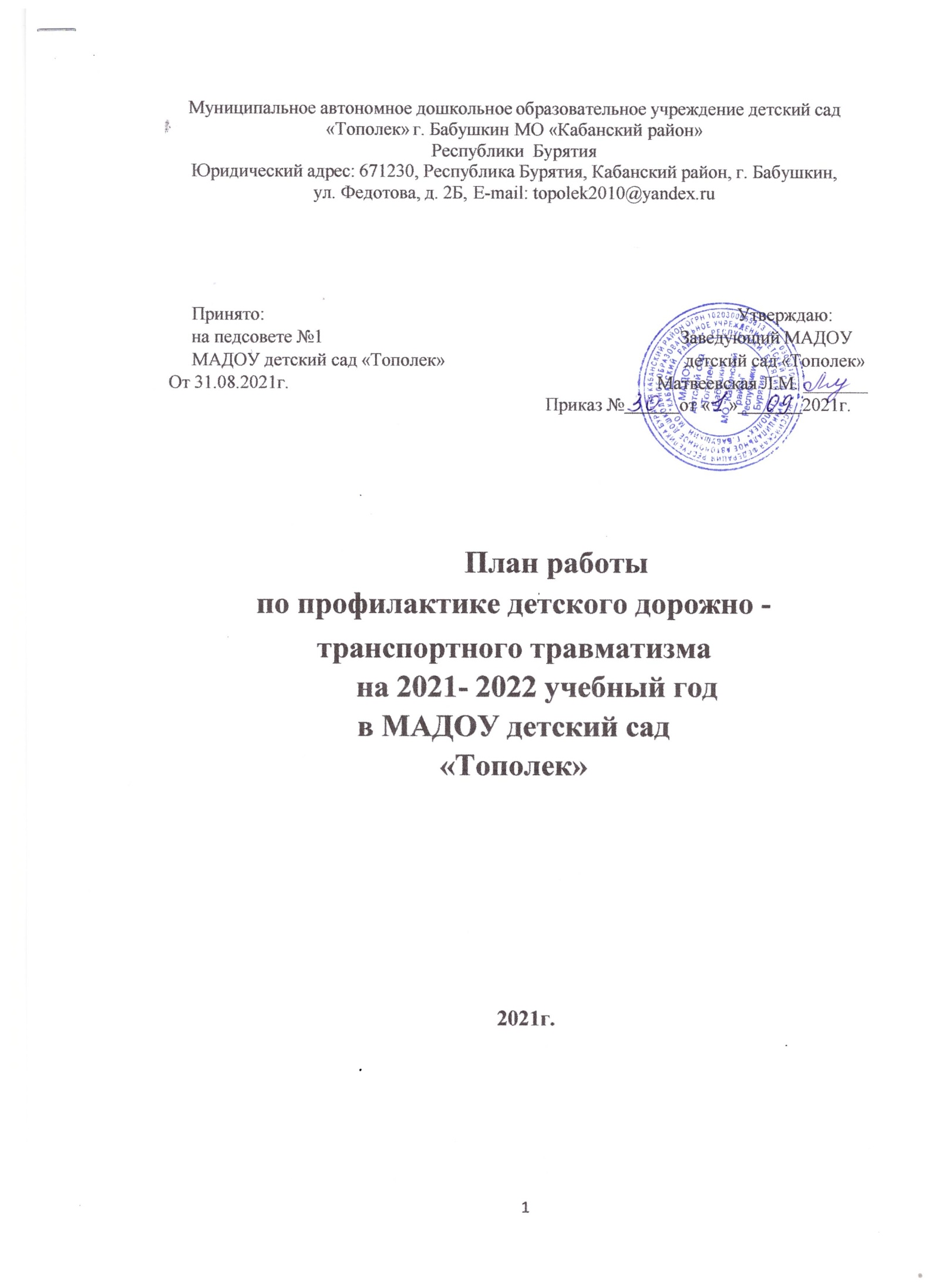 ПЛАН РАБОТЫПО ПРОФИЛАКТИКЕ ДОРОЖНО-ТРАНСПОРТНОГО ТРАВМАТИЗМА на 2021 – 2022г.№п/пСодержание работыСрок исполненияСрок исполненияОтветственный Ответственный Организационная работаОрганизационная работаОрганизационная работаОрганизационная работаОрганизационная работаОрганизационная работа1.Разработка, утверждение плана  мероприятий по профилактике ДДТТ в ДОУ на 2020-2021 учебный годАвгуст 2021г.Август 2021г.Старший воспитательСтарший воспитатель2.Подготовка и проведение месячника по профилактике  дорожно-транспортного травматизмаСентябрь 2021г.,май 2021 г.Сентябрь 2021г.,май 2021 г.Старший воспитательСтарший воспитатель3.Организация предметно-развивающей среды в группах по обучению детей ПДДВ течение годаВ течение годаВоспитатели всех возрастных группВоспитатели всех возрастных групп4.Обновление информационных уголков по безопасности дорожного движения во всех возрастных  группах, фойе ДОУ, информационных стендов для родителейВ течение годаВ течение годаСтарший воспитатель, воспитатели всех возрастных группСтарший воспитатель, воспитатели всех возрастных групп5.Выставка рисунков в группах «О правилах движения всем без исключения!»Сентябрь 2021г.Сентябрь 2021г.Старший воспитатель,Воспитатели ср., ст. и подг. группСтарший воспитатель,Воспитатели ср., ст. и подг. группМетодическая работаМетодическая работаМетодическая работаМетодическая работаМетодическая работаМетодическая работа1.Знакомство с планом работы по профилактике ДДТТ на 2021-2022 учебный год (педсовет)Август 2022 г.Август 2022 г.Старший воспитательСтарший воспитатель2.Сотрудничество с отделом ГИБДД В течение годаВ течение годаСтарший воспитательСтарший воспитатель3.Оформление выставки  методической литературы, дидактических пособий и наглядного материала по ПДД в методическом кабинетеСентябрь 2021г.Сентябрь 2021г.Старший воспитательСтарший воспитатель4.Пополнение методического кабинета наглядными играми и пособиями, методической, детской литературой, мультимедийными презентациями по профилактике ДДТТСентябрь 2021 г.Сентябрь 2021 г.Старший воспитательСтарший воспитатель5.Консультация по организации предметно-развивающей среды в группах по обучению дошкольников ПДДСентябрь 2021г.Сентябрь 2021г.Старший воспитательСтарший воспитатель6.Изготовление пособий и игрового материала для обучения детей безопасному поведению на дороге (обогащение предметно-развивающей среды)В течение годаВ течение годаВоспитатели всех возрастных группВоспитатели всех возрастных групп7.Инструктаж с воспитателями «Предупреждение детского дорожно-транспортного травматизма»Сентябрь 2021г.Сентябрь 2021г.Старший воспитательСтарший воспитательРабота с детьмиРабота с детьмиРабота с детьмиРабота с детьмиРабота с детьмиРабота с детьми1.Проведение месячника по профилактике  дорожно-транспортного травматизмаСентябрь 2021г.,май 2022 г.Сентябрь 2021г.,май 2022 г.Старший воспитатель, воспитатели всех возрастных группСтарший воспитатель, воспитатели всех возрастных групп2.Проведение организованной образовательной деятельности по темеВ течение года в соответствии с тематическим планированиемВ течение года в соответствии с тематическим планированиемВоспитатели всех возрастных группВоспитатели всех возрастных групп3.Экскурсии и целевые прогулки:Наблюдение за движением пешеходовНаблюдение за движением транспортаРассматривание видов транспортаПрогулка к пешеходному переходуВ течение годаВ течение годаВоспитатели всех возрастных группВоспитатели всех возрастных групп4.Беседы с воспитанниками:Улица, на которой я живуПешеходный переходТранспортАккуратность в гололёд на дороге вас спасётДорога – не место для игрМой друг – светофорПравила поведения в общественном транспортеЯ велосипедист!Дорожные знакиЭкстренные службы городаПравила эти запомним друзья!В течение годаВ течение годаВоспитатели всех возрастных группВоспитатели всех возрастных групп5.Сюжетно-ролевые игры:Водители и пассажирыВодители и пешеходыШофёрыТранспортСлужба спасенияСкорая помощьПоездка на автомобилеВ течение годаВ течение годаВоспитатели всех возрастных группВоспитатели всех возрастных групп6.Дидактические игры:Дорожные знакиПо земле, по воде, по воздухуНаша улицаКрасный, желтый, зеленыйНайди такой же знакСобери автомобильТранспортВ течение годаВ течение годаВоспитатели всех возрастных группВоспитатели всех возрастных групп7.Подвижные игры:Воробушек и автомобилиБегущий светофорМы едем, едем, едем…СветофорПоезд и другиеВ течение годаВ течение годаВоспитатели всех возрастных группВоспитатели всех возрастных групп8.Чтение художественной литературы (по программе)В течение годаВ течение годаВоспитатели всех возрастных группВоспитатели всех возрастных групп9.Конструирование, рисование, лепка по ПДДПо планувоспитателя в течение годаПо планувоспитателя в течение годаВоспитатели всех возрастных группВоспитатели всех возрастных групп10.Просмотр мультфильмов и диафильмов по тематикеСентябрь 2021 г.,май 2022 г.Сентябрь 2021 г.,май 2022 г.Воспитатели группВоспитатели группРабота с родителямиРабота с родителямиРабота с родителямиРабота с родителямиРабота с родителямиРабота с родителями1.Оформление информационного стенда для родителей (агитация, состояние детского дорожного травматизма, виды правонарушений и новые штрафы, выдержки из аналитической справки по дорожно-транспортным происшествиям с участием детей,  произошедшим на территории города Петрозаводска) с использованием   данных информации ГИБДДОформление информационного стенда для родителей (агитация, состояние детского дорожного травматизма, виды правонарушений и новые штрафы, выдержки из аналитической справки по дорожно-транспортным происшествиям с участием детей,  произошедшим на территории города Петрозаводска) с использованием   данных информации ГИБДДВ течение годаВ течение годаВоспитатели всех возрастных групп2.Рекомендации для родителей по соблюдению правил дорожного движения на групповых родительских собраниях «Предупреждение детского дорожно-транспортного травматизма»Рекомендации для родителей по соблюдению правил дорожного движения на групповых родительских собраниях «Предупреждение детского дорожно-транспортного травматизма»В течение годаВ течение годаСтарший воспитатель Воспитатели всех возрастных групп 3.Родительские собрания с участием сотрудников ОГИБДД во всех возрастных группахРодительские собрания с участием сотрудников ОГИБДД во всех возрастных группахВ течение годаВ течение годаЗаведующий, Старший воспитатель4.Изготовление наглядной информации в уголках для родителей по профилактике детского дорожно-транспортного травматизма (фотоматериал, папки-передвижки,  информационные стенды)Изготовление наглядной информации в уголках для родителей по профилактике детского дорожно-транспортного травматизма (фотоматериал, папки-передвижки,  информационные стенды)В течение годаВ течение годаВоспитатели всех возрастных групп 5.Памятки для родителей: Соблюдаем правила дорожного движения Безопасность ребенка в автомобиле Дорожная безопасностьБезопасность дошкольникаКак предотвратить опасностьПамятки для родителей: Соблюдаем правила дорожного движения Безопасность ребенка в автомобиле Дорожная безопасностьБезопасность дошкольникаКак предотвратить опасностьВ течение годаВ течение годаВоспитатели всех возрастных групп6.Индивидуальные беседы с родителями по профилактике ДДТТИндивидуальные беседы с родителями по профилактике ДДТТВ течение годаВ течение годаВоспитатели всех возрастных групп7.Участие  в конкурсах муниципального, регионального, межрегионального уровней по ПДДУчастие  в конкурсах муниципального, регионального, межрегионального уровней по ПДДВ течение года, в соответствии с условиями конкурсовВ течение года, в соответствии с условиями конкурсовВоспитатели групп, специалисты, старший воспитатель